МИНИСТЕРСТВО ТРАНСПОРТА РОССИЙСКОЙ ФЕДЕРАЦИИ ФЕДЕРАЛЬНОЕ ГОСУДАРСТВЕННОЕ АВТОНОМНОЕ ОБРАЗОВАТЕЛЬНОЕ
УЧРЕЖДЕНИЕ ВЫСШЕГО ОБРАЗОВАНИЯ «РОССИЙСКИЙ УНИВЕРСИТЕТ ТРАНСПОРТА»
(ФГАОУ ВО РУТ(МИИТ), РУТ(МИИТ)
Кафедра: «Экономическая теория и менеджмент» (название кафедры)
Авторы: Панько Ю.В., к.экон.н., доцент (ф.и.о., ученая степень, ученое звание)МЕТОДИЧЕСКИЕ УКАЗАНИЯ  К ВЫПОЛНЕНИЮ КУРСОВОЙ РАБОТЫ  ПО УЧЕБНОЙ ДИСЦИПЛИНЕ 

«Логистика производства» (название дисциплины)Направление/специальность: 38.03.02 Менеджмент (код, наименование специальности /направления)

Профиль/специализация: «Логистика и управление цепями поставок» (МЛ)

Квалификация выпускника: бакалавр

Форма обучения: заочная

Год начала подготовки: 20 ____ г.Москва 20 ___ г.МЕТОДИЧЕСКИЕ РЕКОМЕНДАЦИИ ДЛЯ СТУДЕНТОВНаибольший объем учебной нагрузки студента приходится на самостоятельную работу, одним из элементов которой является выполнение курсовой работы.Курсовая работа направлена на:- углубление и закрепление знаний, полученных студентами на лекциях и в ходе самоподготовки;- развитие у студентов способности к творческому, самостоятельному анализу учебной и специальной литературы;- выработку умений по систематизации и обобщению усвоенного материала и критически оценивать его;- формирование навыков практического применения своих знаний, аргументированного, логического и грамотного изложения своих мыслей;- получение навыков исследовательской работы, а также комплексного системного подхода к изучению и применению специальных знаний.Студент должен опираться на экономико-математический инструментарий, структурно-логические связи и другие методы научного исследования.Основные этапы выполнения курсовой работы:1. Выбор темы (по последней цифре учебного шифра студента)2. Детальное изучение методики ее написания посредством консультаций с преподавателем и изучения методических разработок.3. Отбор и изучение рекомендуемых источников.4. Сбор фактического материала, его анализ и обобщение.5. Составление Содержания, т.е. расширенного плана изложения материала. Курсовая работа должна иметь не менее двух глав, в каждой из которых должно быть не менее двух подпунктов.6. Написание чернового варианта работы.7. Тщательная литературная обработка и окончательное оформление текста. Объем курсовой работы должен составлять 30-35 страниц. При цитировании положений из литературы необходимо делать точные ссылки на источники. Цитаты не должны превышать 20% объема работы.Содержание курсовой работы  включает ДВА РАЗДЕЛА: 1. первый раздел содержит теоретический материал, анализ и/или практические примеры по выбранной теме теоретического исследования;2. второй раздел - содержит расчетные задачи производственной логистики)1.1. В свою очередь, первый раздел  включает :  введение, (Введение содержит краткую характеристику излагаемого вопроса, его актуальность, разработанность в литературе, цель и задачи курсовой работы (не менее пяти), а также краткое описание структуры курсовой работы.)две главы основного материала (первая глава содержит теоретическое рассмотрение ключевых категорий и понятий   производственной логистики; вторая глава содержит прикладные, аналитические или практические материалы, касающиеся предмета курсовой работы);  при необходимости материал основной части может быть распределен на три главы. Заключение (по теоретической теме!).  В заключении необходимо подвести итоги, сделать выводы, в соответствии с задачами, поставленными во введении.Введение и заключение работы выполняется   по ПЕРВОМУ РАЗДЕЛУ  и охватывает все вопросы, отраженные в главах 1 и 2 основной части первого раздела.Далее приводятся последовательно: -Раздел 2 -Список литературы; -При необходимости могут быть представлены Приложения к работе. Первый  раздел выбирается и выполняется студентом по последним двум цифрам шифра, указанным в зачетной книжке, либо, при общей списочной численности группы менее 20 человек – по номеру студента в списке группы.Материалы первого  раздела  должны раскрывать подробно выбранную проблематику и содержать не менее трех-четырех подпунктов (параграфов).Материалы второго раздела представляют собой расчетную часть, которая выполняется по формулам и в соответствии с рекомендациями, представленными ниже, с использованием исходных данных по варианту. Вариант выбирается от 1 до 10 по последней цифре шифра зачетной книжки.Методические указания и примеры выполнения расчетов и графической части второго  раздела  работы представлены ниже .ПРИ ЭТОМ ВСЕ РАСЧЕТЫ ВТОРОГО РАЗДЕЛА  ДОЛЖНЫ БЫТЬ ПРИВЕДЕНЫ В ПОЛНОМ ВИДЕ, А НЕ ТОЛЬКО В ФОРМЕ ГОТОВЫХ ОТВЕТОВ.Варианты для самостоятельного решения задач расчетной части курсовой работы даны в Приложении 3. В конце работы необходимо привести список литературы, в соответствии с использованными ссылками и оформленный по правилам библиографического описания. Список должен содержать НЕ МЕНЕЕ 15 источников, в т.ч. и нормативно-правовые источники, если это необходимо по теме работы. Все печатные издания должны иметь год выпуска не позднее пяти лет относительно года написания курсовой работы, статьи, опубликованные в периодических изданиях должны иметь срок публикации не позднее трех лет относительно года написания работы.Студент вправе привлекать любую литературу, помимо рекомендованной. СПИСОК РЕКОМЕНДОВАННОЙ ЛИТЕРАТУРЫ7.1. Основная литература7.2. Дополнительная литератураОБЩИЕ ТРЕБОВАНИЯ ПО ОФОРМЛЕНИЮ КУРСОВЫХ РАБОТ 
Требования к выполнению курсовых работ: Объём работы должен составлять 30-35 страниц текста, набранного на компьютере Шрифт выполнения работы - Times New Roman 14 Весь текст работы выполняется через 1,5 интервала Весь текст работы выравнивается по ширине  страницы. Страницы  курсовой работы  нумеруются сквозной нумерацией, первой страницей считается титульный лист, номер на странице не указывается. Начина со второй страницы («Содержание»)  номер страницы указывается в верхнем правом углу. Пример содержания – в Приложении 1Заголовки всех основных разделов выполняются жирным шрифтом заглавными буквами: СОДЕРЖАНИЕ ВВЕДЕНИЕ ГЛАВА 1ГЛАВА 2ЗАКЛЮЧЕНИЕ СПИСОК ЛИТЕРАТУРЫ Параграфы, внутри главы основного текста выполняются жирным курсивом, например : 1.1 Понятие  и классификация типов реструктуризации Подпись рисунков выполняется под рисунком, с выравниванием от центра.  Пример: 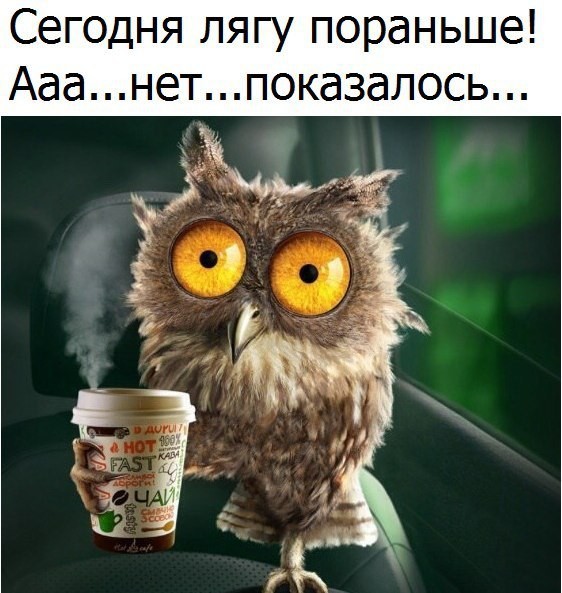 Рис. 1.1 – Суровая правда жизни(((Подпись таблиц выполняется над таблицей с абзацного отступа.  Текст в таблице -12 кегль, через единичный интервал  (пример – таблица ниже)Для нумерации рисунков и таблиц допустима как сквозная нумерация, так и нумерация в пределах раздела (главы) работы. !!! При оценивании работы учитываются следующие критерии : Таблица 1.1 – критерии оценивания курсовой работыЗаполнение бланка рецензирования осуществляется путем  проставления знака «+» при соответствии работы по каждому  критерию, указанному в таблице, или знака «-»  при несоответствии критерию. При рецензировании письменной работы выставляется  предварительная  оценка и делается вывод о допуске письменной работы к защите. Оценивание письменной курсовой или контрольной работы преподавателем осуществляется на основании соответствия поставленной цели КР  выбранной теме,  наличия  логически последовательно сформулированных задач, раскрывающих  тему КР, наличия  содержательных выводов,  демонстрирующих  выполнение поставленных задач. Оценка «отлично» выставляется в случае, если представленная на рецензирование работа соответствует не менее 13 критериям оценивания. Оценка «хорошо» выставляется в том случае, если  работа имеет соответствие по  10-12 критериямОценка «удовлетворительно» выставляется при соответствии работы по 7-9 критериям. При оценивании работы  без  выставления  оценки,  «зачет»  ставится  при соответствии работы не менее чем по  7 критериям.При соответствии работы по меньшему числу критериев работа является неудовлетворительной и должна быть возвращена на доработку студенту. При цитировании положений из литературы необходимо делать точные ссылки на источники. Цитаты не должны превышать 20% объема работы.Допускается оформление ссылок на источники в квадратных скобках, например:   [13, С.104 ], где первая цифра номер источника в общем списке литературы, вторая цифра – указание страницы или диапазона страниц откуда взята цитата. Также допустимы постраничные ссылки. Курсовая в обязательном порядке включает следующие структурные элементы: Введение; Основную частьЗаключениеСписок литературы Введение содержит краткую характеристику излагаемого вопроса, его актуальность, разработанность в литературе, цель, задачи, предмет, объект, описание методологической и теоретической базы и краткое описание структуры курсовой  работы.Основная часть курсовой работы должна включать не менее двух глав, подразделяемых на параграфы (не менее двух  и не более четырех в каждой главе), рассматриваемых в рамках выбранной темы. Деление на главы и параграфы студент осуществляет самостоятельно, руководствуясь особенностями выбранной темы. В заключении необходимо подвести итоги, сделать выводы, которые соответствуют ответам на вопрос поставленный, в задачах к курсовой работе ( сколько задач – столько и «выводов» в заключении)   В конце курсовой работы необходимо привести список литературы, в соответствии с использованными ссылками и оформленный по правилам библиографического описания. Студент вправе привлекать любую литературу, помимо рекомендованной. Библиографический список по теме должен быть не менее 15 (пятнадцати) источников, включая  в обязательном порядке законы и нормативные акты, соответствующие выбранной теме. В список использованных источников также могут включаться электронные ресурсы.  Литература списка должна быть актуальной, то есть  иметь год издания не позднее 5 лет от текущего (для Вас это 2019, 2018,2017,2016,2015) Защита курсовой работы включает подготовку студентом обязательных ответов на следующие общие вопросы: - тема работы - обоснование актуальности выбранной темы курсовой работы; - поставленная цель курсовой работы; - задачи, решаемые в процессе написания курсовой работы; - основные выводы по существу темы курсовой работы  ПРИМЕРЫ  РЕШЕНИЯ ЗАДАЧЗАДАЧА 1 .  Рассчитать общее опережение детали А, входящей в прибор, в днях. При этом известно, что в день собирается  по 50 приборов, в каждом из которых присутствует 2 единицы детали А:РЕШЕНИЕ: 1, Определяем общее количество дней (D) нахождения детали в производстве путем суммирования  всех данных: D=20 + 1 + 3 + 7 + 2  =  33 (дня) 2. Определим суточную потребность  (Псут.)  в изделии А: 	Псут.  =  V × K, где 	V -  объем  продукции, изготавливаемой за сутки, ед. 	К – количество детали, в составе готовой продукции, шт. Получим: 	Псут = 50 ед.  × 2 шт. = 100 (штук) – общая потребность в детали А в сутки Определим общую потребность в детали с учетом  суточного потребления и  времени нахождения в производстве: Zобщ = Псут. × D Zобщ = 100 штук × 33 дня = 3 300 штук  -  при ежедневной потребности детали А, равной 100 шт.,  и заделе в днях равном 33  дня,  общий  задел  составит 100 x 33 = 3300 шт.ЗАДАЧА 2. Определить НКО по запуску и по выпуску при следующих условиях производства: РЕШЕНИЕ : Сначала определяется НКО по выпуску от последнего в первому подразделению (снизу-вверх) НКО по выпуску для сборочного цеха: НКО вып. сб.ц  = 0 НКО по выпуску для механообрабатывающего цеха: НКО вып.м/о ц  = 0 + Д пр.ц сб.ц (длительность производственного цикла в сборочном цехе) : НКО вып.м/о ц  =  0 + 40  =  40 НКО вып. куз.ц = НКО вып.м/о ц + Д м/о.ц (длительность производственного цикла в механообрабатывающем цехе) : НКО вып. куз.ц = 40 + 10  = 50 НКО вып. загот.ц = НКО вып.куз. ц + Д кузн.ц (длительность производственного цикла в кузнечном цехе): НКО вып. загот.ц = 50+ 20  = 70 Получаем: Определяем НКО по запуску путем прибавления длительности производственного цикла к НКО по выпуску в соответствующем подразделении: НКО зап.загот.ц. = НКО вып. загот.ц  + Д загот.ц (длительность производственного цикла в заготовительном цехе): НКО зап.загот.ц. = 70 + 5 = 75 НКО зап.кузн.ц. = НКО вып. кузн.ц  + Д кузн.ц (длительность производственного цикла в кузнечном цехе): НКО зап.загот.ц. = 50 + 20 = 70 НКО зап.м/о .ц. = НКО вып. м/о.ц  + Д м/о.ц (длительность производственного цикла в механообрабатывающем цехе): НКО зап.м/о.ц. = 40 + 10 = 50НКО зап.сб.ц. = НКО вып. сб.ц  + Д сб.ц (длительность производственного цикла в сборочном цехе): НКО зап.сб.ц. = 70 + 5 = 75  Получаем: Итоговая таблица (решение задачи): ЗАДАЧА 3. Рассчитать величину межлинейного  складского оборотного задела  (Z скл.об) при  переходе производственного процесса из цеха 1 в цех 2 при различной сменности  работы цеховых производственных линий : Z скл.об = Nmin × (Smin – S max) , гдеNmin –  производственная программа поточной линии (цеха) с меньшей производительностью Smin – число  рабочих смен поточной линии (цеха) с меньшей производительностью S max – число  рабочих смен поточной линии (цеха) с большей производительностью Производительность 1-й поточной линии 300 изделий в смену, производительность 2-й линии – 100 изделий в смену; Первая линия работает  одну смену в сутки,  вторая линия работает 2 смены в сутки Складской оборотный задел составит: Z скл.об. = 100 × (2 – 1)  = 100 единиц ЗАДАЧА 4. Рассчитать задание по запуску и выпуску продукции для подразделения предприятия цепным и сквозным методом, если известно, что необходимо выпустить всего 10 000 единиц продукции и имеются заделы на различных этапах производственного процесса. При этом:  внутрицеховой задел в сборочном цехе по норме должен быть 1000 ед., фактически составляет 600 единиц; Задел между сборочным и механическим цехом составляет по норме 800 ед., фактически имеется 1000 ед., Механический цех не производит  продукцию, неизбежный отсев в  механическом цехе составляет 100 штук; Внутрицеховой задел в механическом цехе по норме 1800 штук, фактически – 600 шт.; Задел между  механическим и заготовительным цехом составляет по норме  2000 единиц, фактически 3000 единицЗадел внутри заготовительного цеха составляет фактически и по норме 400 единиц РЕШЕНИЕ : Имеем: 1 метод (цепной) Расчет идет с последнего звена к началу Рассчитаем  программу выпуска для сборочного цеха Nвып.сб.ц  - она равна  общему заказу на готовую продукцию, т.е. 10 000 шт. Рассчитаем программу запуска для сборочного цеха, с учетом имеющейся величины заделов в цехе: Nзап сб.ц = 10 000+0 (отсев) + (1000-600) = 10 400 Рассчитаем  программу выпуска для механического цеха :  Nвып.мех.ц   = 10 400 +  0( компенсация отсева) +(800 – 1000) = 10 200Рассчитаем программу запуска для механического цеха, с учетом имеющейся величины заделов в цехе:Nзап мех.ц = 10 200+100 (отсев) + (1800-600) = 11 500 Рассчитаем  программу выпуска для заготовительного  цеха Nвып.загот.ц  =  11 500 + 0 (отсев) + (2000-3000) = 10 500Рассчитаем программу запуска для заготовительного цеха, с учетом имеющейся величины заделов в цехе:Nзап загот.ц = 10 500+0 (отсев) + (400-600) = 10 500 Второй метод (сквозной) Nвып заг.ц. = 1000 + (1000-600) + (800 – 1000) + (1800 – 600) + (2000-3000)   =  10 500Nзап заг.ц = 1000 + (1000-600) + (800 – 1000) + (1800 – 600) + (2000-3000) + (400 – 400)  =  10 500 Итого для выполнения общего заказа на 10 000 штук необходимо  дать задания на запуск в производство по заготовительному цеху 10 500 единиц изделия с учетом изменений по ходу процесса в нормах заделов и неизбежного отсева в механическом цехе ЗАДАЧА 5. Определить длительность технологической части производственного цикла  при  разных видах движения предметов труда для производственного процесса, имеющего характеристики, для партии из n = 10 шт. : РЕШЕНИЕ Определим длительность технологической части производственного цикла при последовательном виде движения: Тпосл = n × где: 	n – число изделий в обрабатываемой партииtj – штучное время  на j-ой операции m – число операций в технологическом процессе Т посл = 10 × (2+9+7+5+4+5+3) = 10 ×  35 = 350 мин. ( 5 часов 50 минут) Определим длительность технологической части производственного цикла при параллельном  виде движения: Тпаралл = + (n – 1) × tj maxгде: 	n – число изделий в обрабатываемой партииtj – штучное время  на j-ой операции m – число операций в технологическом процессе 		tj max  – время наиболее длительной операции Штучное время на изготовление единицы изделия :Т шт = 2+9+7+5+4+5+3 = 37 минут2.2 Наиболее длительная операция по заданию = 9 минут, Отсюда: Тпаралл = 35  мин.+ 9  шт.× 9  мин. = 35 + 81  = 116 мин. ( 1 час 56 минут)Определим длительность технологической части производственного цикла при параллельно-последовательном виде движения: Тпар-посл =  + (n-1) × tдл - кор + tусловгде: 	n – число изделий в обрабатываемой партииtj – штучное время  на j-ой операции m – число операций в технологическом процессе tдл - кор  – сумма разницы времени выполнения смежных так называемых длинных операций и так называемых коротких операций , при условии перехода с более длинной на более короткую операцию, определяется как : tдл - кор  = Длинные и короткие операции определяются методом попарного сравнения .tуслов –  время выполнения последней технологической операции для (n-1) единиц в партии: tуслов =(n-1) ×tm Штучное время на изготовление единицы изделия :Т шт = 2+9+7+5+4+5+3 = 37 минут Определим добавочное время переходов  с «длинных» на «короткие» операции,  предварительно определив смежные операции, на которых имеется такой переход : Отсюда: tдл – кор =  (9-7) + (7-5)+(5-4)+(5-3) = 7 Добавочное время = (n-1) ×  tдл - кор  = 9 × 7 =  63 мин.Определим условное время tуслов = 9 ×3  = 27 мин. 3.4 Определим суммарное время – длительность технологических операций производственного цикла при параллельно-последовательном виде движения предметов труда: Тпар-посл =  35 + 63 + 27 =  125 мин. (2 часа 5 минут)3.5 Заполнить итоговую таблицу: Приложение 1ТЕМАТИКА КУРСОВЫХ РАБОТ1. Место логистики производства в системе логистического менеджмента2. Логистика производства как функциональная область логистической системы.3. Концептуальные положения логистики производства4. Миссия, стратегия и тактика логистики производства5. Производственный процесс как процесс преобразования ресурсов в продукт6. Производство как основное звено логистической цепи.7. Производственная инфраструктура8. Логистические основы организации и обслуживания производственных процессов9. Принципы рациональной организации производственного процесса как логистического процесса10. Классификация производственных процессов11. Характеристика типов производства12. Особенности управления материальными потоками в производственных системах различных типов13. Производственная структура предприятия, предъявляемые к ней требования14. Структура производственного цикла15. Синхронизация звеньев логистической цепи16. Логистическая организация обеспечивающих процессов17. Планово-предупредительный характер организации обслуживания рабочих мест18. Рационализация перемещение материалов в процессе производства.19. Рационализация основных транспортно-складских процессов в производстве. 20. Логистическое управление производством с использованием современных интегрированных систем управления21. Создание эффективной системы управления интегрированной внутрипроизводственной цепью поставок.22. Управление логистической поддержкой производственных процессов с использованием современных интегрированных систем управления (ИСУ) класса ERP (Enterprise Resource Planning)23. Управление логистической поддержкой производственных процессов с использованием современных интегрированных систем управления (ИСУ) класса CSRP (Customer Synchronized Resource Planning) .24. Управление логистической поддержкой производственных процессов с использованием современных интегрированных систем управления (ИСУ) класса CSM (Chain Supply Management).25. Информационная интеграция процессов управления сбытовой, производственной и закупочной деятельностью в системах класса MRP.26. Интеграция основных и обеспечивающих процессов в гибких производственных системах.27. Внутрипроизводственные системы управления материальными потоками толкающего и тянущего типов, их сравнительный анализ.28. Особенности производства по принципу «just-in-time».29. Система «just-in-time» как философия непрерывного совершенствования производственных процессов.30. Система «Канбан» как средство реализации концепции «just-in-time». 31. Назначение и отличительные черты систем «Оптимизированные производственные технологии» (ОРT).32. Lean Production: основные цели и ключевые элементы концепции.33. Условия реализации концепции «Lean Production».34. Реинжиниринг бизнес-процессов как основа совершенствования управления процессом производства на принципах логистики35. Шесть “традиционных” фаз процесса реинжиниринга бизнес-процессов36. Использование принципов логистики при реинжиниринге бизнес-процессов37. Особенности организации внутрипроизводственой логистической системы38. Конкурентные преимущества ERP (Enterprise Resource Planning) как ИСУ, обеспечивающей управление ресурсосбережением в производственных системах и поддерживающей методологию контроля качества продукции.39. Возможности оптимизации и согласования материального, информационного и финансового потоков в системах ERP.40. Зависимость длительности производственного цикла от видов движения предметов труда в процессе производстваПо согласованию с преподавателем тема курсовой работы может быть изменена.Приложение 2 Пример оформления содержанияСОДЕРЖАНИЕПриложение 3 ВАРИАНТЫ УСЛОВИЙ ДЛЯ ЗАДАЧИ № 1 ВАРИАНТЫ УСЛОВИЙ ДЛЯ ЗАДАЧИ № 2ВАРИАНТЫ УСЛОВИЙ ДЛЯ ЗАДАЧИ № 3ВАРИАНТЫ УСЛОВИЙ ДЛЯ ЗАДАЧИ № 4ВАРИАНТЫ УСЛОВИЙ ДЛЯ ЗАДАЧИ № 5 № п/пНаименованиеАвтор(ы)Год и место издания. Место доступаИспользуется при изучении разделов, номера страниц123451Практикум по логистике [Текст] : практикум А. М. ГаджинскийМосква : Дашков и К, 2015. - 320 с. ЭБС IBOOKS – http://www.ibooks.ru/ 2Основы логистики [Текст] : учебное пособие А. А. Канке, И. П. КошеваяМ. : Кнорус, 2016. - 574 с. ЭБС BOOK – http://www.book.ru 3Логистика производства [Текст] : учебное пособие В. И. Степанов. М. : ИНФРА-М, 2013. - 199 с. 10 экз. Библиотека РОАТ 1-5,с.1-199№ п/пНаименованиеАвтор(ы)Год и место издания. Место доступаИспользуется при изучении разделов, номера страниц123451Логистика. Базовый курс [Текст] : учебник / М. Н. Григорьев, С. А. Уваров. М. Н. ГригорьевМ. :Юрайт, 2011. - 782 с. 20 экз. Библиотека РОАТ 1-4, с.1-7822Логистика [Текст] : учебное пособие / В. Д. Секерин. - Электронные текстовые данные. В. Д. СекеринМосква :КноРус, 2015. - 240 с. ЭБСBOOK – http://www.book.ru 1-4КритерийВыполнение критерияВыполнение критерияВыполнение критерияВыполнение критерияКритерийКонтрольная работаКонтрольная работаКурсовая работаКурсовая работаНаличие во введении обоснования актуальности  выбранной  темы  ++Наличие  во введении поставленной цели работы++Соответствие цели работы выбранной теме ++Постановка во введении задач исследования ++Соответствие поставленных задач цели и теме работы++Достаточность поставленных задач для раскрытия выбранной темы (не менее трех)(не менее пяти)+Логичное изложение  материала ++Наличие промежуточных выводов --Наличие графического и иллюстрационного  материала ++Использование актуальных  статистических данных--Наличие   примеров  из отечественной или зарубежной практики--Соответствие работы по оформлению требованиям кафедры++Использование актуальных  библиографических и информационных источников++Наличие в списке библиографических источников  ссылок на нормативно-правовые документы  --Соответствие выводов  заключения поставленным целям, задачам и теме работы  ++- время сборки и испытания прибора
- время пролеживания на складе
- время гарантийного пролеживания
- время сборки
- время изготовления детали20
1
3
7
2.Подразделение предприятияДлительность производственного циклаНКО по выпускуНКО по запускуЗаготовительный цех5Кузнечный цех20Механообрабатывающий цех10Сборочный цех40Подразделение предприятияДлительность производственного циклаНКО по выпускуНКО по запускуЗаготовительный цех570Кузнечный цех2050Механообрабатывающий цех1040Сборочный цех400Подразделение предприятияДлительность производственного циклаНКО по выпускуНКО по запускуЗаготовительный цех5  + 7075Кузнечный цех20  +5070Механообрабатывающий цех10  +4050Сборочный цех40  +040Подразделение предприятияДлительность производственного циклаНКО по выпускуНКО по запускуЗаготовительный цех57075Кузнечный цех205070Механообрабатывающий цех104050Сборочный цех40040NзапNвыпNзапNвыпNзапNвыпЗаготовитель-ный цех(отсев –  0 ед.)Заготовитель-ный цех(отсев –  0 ед.)Механический цех(отсев – 100 ед.)Механический цех(отсев – 100 ед.)Сборочный цех(отсев –  0 ед.)Сборочный цех(отсев –  0 ед.)Задел в цехеЗадел в цехеЗадел между цехамиЗадел между цехамиЗадел в цехеЗадел в цехеЗадел между цехамиЗадел между цехамиЗадел в цехеЗадел в цехенормафактнормафактнормафактнормафакт нормафакт40040020003000180060080010001000600NзапNвыпNзапNвыпNзапNвып10000Заготовитель-ный цех(отсев –  0 ед.)Заготовитель-ный цех(отсев –  0 ед.)Механический цех(отсев – 100 ед.)Механический цех(отсев – 100 ед.)Сборочный цех(отсев –  0 ед.)Сборочный цех(отсев –  0 ед.)Задел в цехеЗадел в цехеЗадел между цехамиЗадел между цехамиЗадел в цехеЗадел в цехеЗадел между цехамиЗадел между цехамиЗадел в цехеЗадел в цехенормафактнормафактнормафактнормафакт нормафакт40040020003000180060080010001000600NзапNвыпNзапNвыпNзапNвып10000Заготовитель-ный цех(отсев –  0 ед.)Заготовитель-ный цех(отсев –  0 ед.)Механический цех(отсев – 100 ед.)Механический цех(отсев – 100 ед.)Сборочный цех(отсев –  0 ед.)Сборочный цех(отсев –  0 ед.)Задел в цехеЗадел в цехеЗадел между цехамиЗадел между цехамиЗадел в цехеЗадел в цехеЗадел между цехамиЗадел между цехамиЗадел в цехеЗадел в цехенормафактнормафактнормафактнормафакт нормафакт40040020003000180060080010001000600NзапNвыпNзапNвыпNзапNвып10 40010000Заготовитель-ный цех(отсев –  0 ед.)Заготовитель-ный цех(отсев –  0 ед.)Механический цех(отсев – 100 ед.)Механический цех(отсев – 100 ед.)Сборочный цех(отсев –  0 ед.)Сборочный цех(отсев –  0 ед.)Задел в цехеЗадел в цехеЗадел между цехамиЗадел между цехамиЗадел в цехеЗадел в цехеЗадел между цехамиЗадел между цехамиЗадел в цехеЗадел в цехенормафактнормафактнормафактнормафакт нормафакт40040020003000180060080010001000600NзапNвыпNзапNвыпNзапNвып10 20010 40010000Заготовитель-ный цех(отсев –  0 ед.)Заготовитель-ный цех(отсев –  0 ед.)Механический цех(отсев – 100 ед.)Механический цех(отсев – 100 ед.)Сборочный цех(отсев –  0 ед.)Сборочный цех(отсев –  0 ед.)Задел в цехеЗадел в цехеЗадел между цехамиЗадел между цехамиЗадел в цехеЗадел в цехеЗадел между цехамиЗадел между цехамиЗадел в цехеЗадел в цехенормафактнормафактнормафактнормафакт нормафакт40040020003000180060080010001000600NзапNвыпNзапNвыпNзапNзапNвып11 50010 20010 40010 40010000Заготовитель-ный цех(отсев –  0 ед.)Заготовитель-ный цех(отсев –  0 ед.)Механический цех(отсев – 100 ед.)Механический цех(отсев – 100 ед.)Сборочный цех(отсев –  0 ед.)Сборочный цех(отсев –  0 ед.)Сборочный цех(отсев –  0 ед.)Задел в цехеЗадел в цехеЗадел между цехамиЗадел между цехамиЗадел в цехеЗадел в цехеЗадел между цехамиЗадел между цехамиЗадел между цехамиЗадел в цехеЗадел в цехенормафактнормафактнормафактнормафакт факт нормафакт400400200030001800600800100010001000600NзапNвыпNзапNвыпNзапNзапNвып10 50011 50010 20010 40010 40010000Заготовитель-ный цех(отсев –  0 ед.)Заготовитель-ный цех(отсев –  0 ед.)Механический цех(отсев – 100 ед.)Механический цех(отсев – 100 ед.)Сборочный цех(отсев –  0 ед.)Сборочный цех(отсев –  0 ед.)Сборочный цех(отсев –  0 ед.)Задел в цехеЗадел в цехеЗадел между цехамиЗадел между цехамиЗадел в цехеЗадел в цехеЗадел между цехамиЗадел между цехамиЗадел между цехамиЗадел в цехеЗадел в цехенормафактнормафактнормафактнормафакт факт нормафакт400400200030001800600800100010001000600NзапNвыпNзапNвыпNзапNвып10 50010 50011 50010 20010 40010000№ операции технологического процесса tjДлительность операции, мин.12293745546573№ оперtj12корот29длиндлин37коротдлин45коротдлин54короткорот65длиндлин73коротТпоследТ паралТ пар-посл350 мин. ( 5 часов 50 минут)116 мин. ( 1 час 56 минут)125 мин. (2 часа 5 минут)РАЗДЕЛ 1 ТЕОРЕТИЧЕСКАЯ  ЧАСТЬ Введение3ГЛАВА 1 ОСНОВЫ И РОЛЬ СКЛАДОВ В ЛОГИСТИЧЕСКОЙ СИСТЕМЕ51.1 Место складов в логистической системе51.2 Основные функции складов в логистической систем71.3 Основные задачи складов в логистической системе10ГЛАВА 2 ПРОБЛЕМЫ ЭФФЕКТИВНОГО ФУНКЦИОНИРОВАНИЯ СКЛАДА172.1 Собственный склад фирмы или склад общего пользования172.2 Выбор места расположения склада192.2 Логистический процесс на складе21ЗАКЛЮЧЕНИЕ28РАЗДЕЛ 2 РАСЧЕТНАЯ ЧАСТЬ Задача 129Задача 231Задача 333Задача 435Задача 537СПИСОК ЛИТЕРАТУРЫ39Вариант12345678910Количество деталей в готовой продукции, К, шт.10040805015020030407090Объем продукции, изготавливаемой в сутки, V, ед.2534114523время сборки и испытания готового изделия, дн.25151020101520253035время пролеживания на складе, дн.5342454355время гарантийного пролеживания, дн.2323443232время сборки, дн.108657895107 время изготовления детали, дн. 2345534523Подразделение предприятияДлительность производственного цикла, дн.Длительность производственного цикла, дн.Длительность производственного цикла, дн.Длительность производственного цикла, дн.Длительность производственного цикла, дн.Длительность производственного цикла, дн.Длительность производственного цикла, дн.Длительность производственного цикла, дн.Длительность производственного цикла, дн.Длительность производственного цикла, дн.Вариант12345678910Заготовительный цех345651010453Кузнечный цех25152022252524232522Механообрабатывающий цех15121416181514121012Сборочный цех 30352520303540353025Вариант12345678910Производительность 1-й линии, N1, ед./см200400350300250150100200250300Производительность 2-й линии, N2, ед./см50200100150400450300400500200Первая линия работает смен в сутки,  S1, см/сут1111123221вторая линия работает смен в сутки, S2, см/сут3232233222Вариант12345678910Требуемый выпуск готовой продукции 15 00020 00012 50014 00015 00021 00011 30014 50015 70012 000Zнорм в заготовительном цехе 2000150010001200220017001800160014001300Zфакт в заготовительном цехе 180015001500170025001500130010008001500Неизбежные потери в заготовительном цехе (отсев)4002001000010020000300Zнорм между заготовительным и механическим цехами5006008001200150016001800200021001900Zфакт между заготовительным и механическим цехами70030010001400120013002000150025002000Zнорм в механическом цехе 700100012001300150017002100200025002000Zфакт в механическом цехе 50080012501000140015002000210020001500Неизбежные потери в механическом цехе (отсев)100200300400320350250210200100Zнорм между механическим и сборочным цехами1000100010001000100010001000100010001000Zфакт между механическим и сборочным цехами800120090011001500500600700800500Zнорм в сборочном цехе 5005005508007509001000400300250Zфакт в сборочном цехе 450500600700800900800450350200Неизбежные потери в сборочном  цехе (отсев)05010050010040501200Вариант12345678910Количество деталей в партии, N, шт. 102010515102015510Время операций по каждой операции, мин.  Время операций по каждой операции, мин.  Время операций по каждой операции, мин.  Время операций по каждой операции, мин.  Время операций по каждой операции, мин.  Время операций по каждой операции, мин.  Время операций по каждой операции, мин.  Время операций по каждой операции, мин.  Время операций по каждой операции, мин.  Время операций по каждой операции, мин.  Время операций по каждой операции, мин.  Операция 13575437543Операция 2108914151220151015Операция 36151220221518201510Операция 415171516181912152017Операция 5975912161520128Операция 6796541310151015Операция 75510151281013810